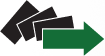 HARMONOGRAM GRUPOWYCH PORAD I INFORMACJI ZAWODOWYCH W III KWARTALE 
2018 ROKUSporządził:     			                                                         Zatwierdził:			                                                                                            Zapisy osób zainteresowanych udziałem w zajęciach odbywają się do wyczerpania miejsc, nie później niż na dwa dni przed terminem realizacji zajęć.Zapisy i szczegółowe informacje dotyczące w/w zajęć udzielane są u doradców klienta oraz pod numerami telefonów: (25) 792-25-42, (25)792 37 57.TERMINYNAZWATEMATYKAGRUPA DOCELOWAWrzesień 2018Wrzesień 2018Wrzesień 2018Wrzesień 20184 września(2 godz. edukacyjne)„Kierunkowskaz”grupowa informacja zawodowaPozyskanie informacji 
o usługach i instrumentach urzędu pracy  oraz dostępnych formach wsparcia w ramach określonego profilu pomocy.Osoby bezrobotne zarejestrowane 
w PUP z II profilem pomocy, 
w szczególności osoby do 29 r. ż.
w ramach Gwarancji dla młodzieży(12 osób)6 września( 4 godz. edukacyjne„Wojsko – szansą na aktywność zawodową”grupowa porada zawodowa 1.Przedstawienie oferty                                                           ochotniczych 
   i zawodowych form służby                   woskowej w RPZapoznanie się z warunkami rekrutacji do sił zbrojnych  RP Osoby bezrobotne zarejestrowane 
w PUP z II i III profilem pomocy26 września             
( 4 godz.edukacyjne )„Powrót na rynek pracy”grupowa porada zawodowa1 Poznanie zasad ułatwiających poszukiwanie pracy.Przedstawienie różnych technik wyszukiwania ofert pracy.Kształtowanie proaktywnej postawy w procesie pozyskiwania informacji o rynku pracy i możliwościach zatrudnienia.Osoby  długotrwale bezrobotne zarejestrowane 
w PUP z II i  III profilem pomocy(10 osób)  